           JADŁOSPIS              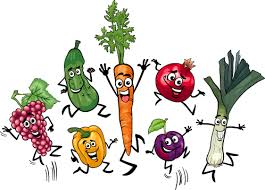 * Alergeny oznaczone są kolorem *Szczegółowy spis produktów użytych do przygotowania potraw  dostępny u Intendenta* Z przyczyn niezależnych od szkoły jadłospis może ulec zmianie.         Intendent:                                                                                                                                                                         Zatwierdził:        Kierownik:       Szef kuchni:                                                                                                                                                                       PONIEDZIAŁEK   - 29.05.2023r.PONIEDZIAŁEK   - 29.05.2023r.PONIEDZIAŁEK   - 29.05.2023r.PONIEDZIAŁEK   - 29.05.2023r.PONIEDZIAŁEK   - 29.05.2023r.PONIEDZIAŁEK   - 29.05.2023r.PONIEDZIAŁEK   - 29.05.2023r.PONIEDZIAŁEK   - 29.05.2023r.PONIEDZIAŁEK   - 29.05.2023r.PONIEDZIAŁEK   - 29.05.2023r.PONIEDZIAŁEK   - 29.05.2023r.PONIEDZIAŁEK   - 29.05.2023r.ŚNIADANIEKASZA MANNA NA MLEKU, ROGAL MASLANY  Z MASŁEM, DŻEM, HERBARA Z CYTRYNĄ I MIODEM, ŚNIADANIEKASZA MANNA NA MLEKU, ROGAL MASLANY  Z MASŁEM, DŻEM, HERBARA Z CYTRYNĄ I MIODEM, ŚNIADANIEKASZA MANNA NA MLEKU, ROGAL MASLANY  Z MASŁEM, DŻEM, HERBARA Z CYTRYNĄ I MIODEM, Składniki śniadania:mleko, mąka, masło, kaszaSkładniki śniadania:mleko, mąka, masło, kaszaOBIAD1. FASOLOWA  Z WĘDLINĄ,2. RYZ Z TRUSKAWKAMI I BITĄ ŚMIETANĄ3. WODA Z CYTRYNĄSkładniki obiadu:1. Woda, ziemniaki, fasola, wędlina, marchew, seler, pietruszka, por, przyprawy*2. Truskawka, ryż, śmietana, masło3. Woda, cytrynaSkładniki obiadu:1. Woda, ziemniaki, fasola, wędlina, marchew, seler, pietruszka, por, przyprawy*2. Truskawka, ryż, śmietana, masło3. Woda, cytrynaSkładniki obiadu:1. Woda, ziemniaki, fasola, wędlina, marchew, seler, pietruszka, por, przyprawy*2. Truskawka, ryż, śmietana, masło3. Woda, cytrynaPODWIECZOREKWafel ryzowy, owocPODWIECZOREKWafel ryzowy, owocPODWIECZOREKWafel ryzowy, owocWTOREK   - 30.05.2023r.WTOREK   - 30.05.2023r.WTOREK   - 30.05.2023r.WTOREK   - 30.05.2023r.WTOREK   - 30.05.2023r.WTOREK   - 30.05.2023r.WTOREK   - 30.05.2023r.WTOREK   - 30.05.2023r.WTOREK   - 30.05.2023r.WTOREK   - 30.05.2023r.WTOREK   - 30.05.2023r.WTOREK   - 30.05.2023r.ŚNIADANIECHLEB   Z ZIARNEM, MASŁO, WĘDLINA, POMIDOR, OGÓREK KISZONY,HERBATA Z CYTRYNĄ I MIODEM, KAKAOŚNIADANIECHLEB   Z ZIARNEM, MASŁO, WĘDLINA, POMIDOR, OGÓREK KISZONY,HERBATA Z CYTRYNĄ I MIODEM, KAKAOŚNIADANIECHLEB   Z ZIARNEM, MASŁO, WĘDLINA, POMIDOR, OGÓREK KISZONY,HERBATA Z CYTRYNĄ I MIODEM, KAKAOSkładniki śniadania:Mleko, masło, mąkaSkładniki śniadania:Mleko, masło, mąkaOBIAD1 ZUPA GRYSIKOWA2. SCHAB PIECZONY, ZIEMNIAKI, SAŁATA ZE ŚMIETANĄ3. WODA Z CYTRYNĄSkładniki obiadu:1. Woda, grysik, marchew,  seler, pietruszka, por, masło,   przyprawy,2. Ziemniaki, schab wieprzowy, sałata zielona, , olej, bułka tarta, jajka, śmietana, masło, przyprawy*3. Woda, cytrynaSkładniki obiadu:1. Woda, grysik, marchew,  seler, pietruszka, por, masło,   przyprawy,2. Ziemniaki, schab wieprzowy, sałata zielona, , olej, bułka tarta, jajka, śmietana, masło, przyprawy*3. Woda, cytrynaSkładniki obiadu:1. Woda, grysik, marchew,  seler, pietruszka, por, masło,   przyprawy,2. Ziemniaki, schab wieprzowy, sałata zielona, , olej, bułka tarta, jajka, śmietana, masło, przyprawy*3. Woda, cytrynaPODWIECZOREKBułka maślana z owocemPODWIECZOREKBułka maślana z owocemPODWIECZOREKBułka maślana z owocemŚNIADANIECHLEB   Z ZIARNEM, MASŁO, WĘDLINA, POMIDOR, OGÓREK KISZONY,HERBATA Z CYTRYNĄ I MIODEM, KAKAOŚNIADANIECHLEB   Z ZIARNEM, MASŁO, WĘDLINA, POMIDOR, OGÓREK KISZONY,HERBATA Z CYTRYNĄ I MIODEM, KAKAOŚNIADANIECHLEB   Z ZIARNEM, MASŁO, WĘDLINA, POMIDOR, OGÓREK KISZONY,HERBATA Z CYTRYNĄ I MIODEM, KAKAOSkładniki śniadania:Mleko, masło, mąkaSkładniki śniadania:Mleko, masło, mąkaOBIAD1 ZUPA GRYSIKOWA2. SCHAB PIECZONY, ZIEMNIAKI, SAŁATA ZE ŚMIETANĄ3. WODA Z CYTRYNĄSkładniki obiadu:1. Woda, grysik, marchew,  seler, pietruszka, por, masło,   przyprawy,2. Ziemniaki, schab wieprzowy, sałata zielona, , olej, bułka tarta, jajka, śmietana, masło, przyprawy*3. Woda, cytrynaSkładniki obiadu:1. Woda, grysik, marchew,  seler, pietruszka, por, masło,   przyprawy,2. Ziemniaki, schab wieprzowy, sałata zielona, , olej, bułka tarta, jajka, śmietana, masło, przyprawy*3. Woda, cytrynaSkładniki obiadu:1. Woda, grysik, marchew,  seler, pietruszka, por, masło,   przyprawy,2. Ziemniaki, schab wieprzowy, sałata zielona, , olej, bułka tarta, jajka, śmietana, masło, przyprawy*3. Woda, cytrynaSkładniki podwieczorku:  mąka, jajka, mleko, owoceSkładniki podwieczorku:  mąka, jajka, mleko, owoceSkładniki podwieczorku:  mąka, jajka, mleko, owoceŚRODA – 31.05.2023r.ŚRODA – 31.05.2023r.ŚRODA – 31.05.2023r.ŚRODA – 31.05.2023r.ŚRODA – 31.05.2023r.ŚRODA – 31.05.2023r.ŚRODA – 31.05.2023r.ŚRODA – 31.05.2023r.ŚRODA – 31.05.2023r.ŚRODA – 31.05.2023r.ŚRODA – 31.05.2023r.ŚRODA – 31.05.2023r.ŚNIADANIEBUŁKA PSZERNNA Z MASŁEM, SER ŻÓŁTY,  SAŁATA ZIELONA, RZODKIEWKA, KAWA Z MLEKIEM, HERBATA Z CYTRYNĄ I MIODEMŚNIADANIEBUŁKA PSZERNNA Z MASŁEM, SER ŻÓŁTY,  SAŁATA ZIELONA, RZODKIEWKA, KAWA Z MLEKIEM, HERBATA Z CYTRYNĄ I MIODEMSkładniki śniadania:Mleko, mąka, masło, serSkładniki śniadania:Mleko, mąka, masło, serSkładniki śniadania:Mleko, mąka, masło, serOBIAD1. OGÓRKOWA  Z ZIEMNIAKAMI        2. GULASZ WIEPSZOWY Z MAKARONEM3. SOK OWOCOWY B/CUKRUOBIAD1. OGÓRKOWA  Z ZIEMNIAKAMI        2. GULASZ WIEPSZOWY Z MAKARONEM3. SOK OWOCOWY B/CUKRUSkładniki obiadu:1. Woda, ziemniaki, przecier ogórkowy, marchew, śmietana, seler, pietruszka, por, masło, przyprawy*2. Mięso wieprzowe, makaron, olej, cebula, mąka, przyprawy*3. Sok z owocówSkładniki obiadu:1. Woda, ziemniaki, przecier ogórkowy, marchew, śmietana, seler, pietruszka, por, masło, przyprawy*2. Mięso wieprzowe, makaron, olej, cebula, mąka, przyprawy*3. Sok z owocówSkładniki obiadu:1. Woda, ziemniaki, przecier ogórkowy, marchew, śmietana, seler, pietruszka, por, masło, przyprawy*2. Mięso wieprzowe, makaron, olej, cebula, mąka, przyprawy*3. Sok z owocówSkładniki obiadu:1. Woda, ziemniaki, przecier ogórkowy, marchew, śmietana, seler, pietruszka, por, masło, przyprawy*2. Mięso wieprzowe, makaron, olej, cebula, mąka, przyprawy*3. Sok z owocówPODWIECZOREKOwocCZWARTEK  - 01.06.2023r.CZWARTEK  - 01.06.2023r.CZWARTEK  - 01.06.2023r.CZWARTEK  - 01.06.2023r.CZWARTEK  - 01.06.2023r.CZWARTEK  - 01.06.2023r.CZWARTEK  - 01.06.2023r.CZWARTEK  - 01.06.2023r.CZWARTEK  - 01.06.2023r.CZWARTEK  - 01.06.2023r.CZWARTEK  - 01.06.2023r.CZWARTEK  - 01.06.2023r.ŚNIADANIECHLEB MIESZANY, MASŁO, WĘDLINA, POMIDOR, OGÓREK ZIELONY, KAKAO HERBATA Z CYTRYNĄ I MIODEMSkładniki śniadania:Mleko, mąka, masłoSkładniki śniadania:Mleko, mąka, masłoSkładniki śniadania:Mleko, mąka, masłoOBIAD1. KRUPNIK Z KASZY2. MIELONY WIEPRZOWY, ZIEMNIAKI, SAŁĄTA LODOWA3. KOMPOT OWOCOWYOBIAD1. KRUPNIK Z KASZY2. MIELONY WIEPRZOWY, ZIEMNIAKI, SAŁĄTA LODOWA3. KOMPOT OWOCOWYOBIAD1. KRUPNIK Z KASZY2. MIELONY WIEPRZOWY, ZIEMNIAKI, SAŁĄTA LODOWA3. KOMPOT OWOCOWYOBIAD1. KRUPNIK Z KASZY2. MIELONY WIEPRZOWY, ZIEMNIAKI, SAŁĄTA LODOWA3. KOMPOT OWOCOWYSkładniki obiadu:1. . Woda, kasza, marchew, seler, pietruszka, por, przyprawy*2. Ziemniaki, mięso wieprzowe, sałata lodowa, bułka zwykła, jajko, pomidor, papryka, ser feta cebula, masło, 3. Woda , owoce, cukierSkładniki obiadu:1. . Woda, kasza, marchew, seler, pietruszka, por, przyprawy*2. Ziemniaki, mięso wieprzowe, sałata lodowa, bułka zwykła, jajko, pomidor, papryka, ser feta cebula, masło, 3. Woda , owoce, cukierPODWIECZOREKJajko niespodziankaSkładniki: mleko, czekoladaPODWIECZOREKJajko niespodziankaSkładniki: mleko, czekoladaPIĄTEK – 02.06.2023r.PIĄTEK – 02.06.2023r.PIĄTEK – 02.06.2023r.PIĄTEK – 02.06.2023r.PIĄTEK – 02.06.2023r.PIĄTEK – 02.06.2023r.PIĄTEK – 02.06.2023r.PIĄTEK – 02.06.2023r.PIĄTEK – 02.06.2023r.PIĄTEK – 02.06.2023r.PIĄTEK – 02.06.2023r.PIĄTEK – 02.06.2023r.ŚNIADANIECHLEB Z ZIARNEM, MASŁO,  JAJECZNICA, SZCZYPIOR, HERBATA Z CYTRYNĄ KAWA Z MLEKIEMŚNIADANIECHLEB Z ZIARNEM, MASŁO,  JAJECZNICA, SZCZYPIOR, HERBATA Z CYTRYNĄ KAWA Z MLEKIEMSkładniki śniadania:Mleko, mąka, masło, jajkoSkładniki śniadania:Mleko, mąka, masło, jajkoSkładniki śniadania:Mleko, mąka, masło, jajkoOBIAD1. POMIDOROWA Z MAKARONEM2. PALUSZKI RYBNE, ZIEMNIAKI, SURÓWKA Z KISZONEJ KAPUSTY3. KOMPOT OWOCOWYOBIAD1. POMIDOROWA Z MAKARONEM2. PALUSZKI RYBNE, ZIEMNIAKI, SURÓWKA Z KISZONEJ KAPUSTY3. KOMPOT OWOCOWYSkładniki obiadu:1. Woda, marchew, makaron, śmietana, koncentrat pomidorowy, seler , pietruszka, por, masło,  przyprawy*2.  Ziemniaki, ryba, mąka, bułka tarta, kapusta kiszona, marchew, jabłko, olej, przyprawy*3. Woda, owoce, cukierSkładniki obiadu:1. Woda, marchew, makaron, śmietana, koncentrat pomidorowy, seler , pietruszka, por, masło,  przyprawy*2.  Ziemniaki, ryba, mąka, bułka tarta, kapusta kiszona, marchew, jabłko, olej, przyprawy*3. Woda, owoce, cukierSkładniki obiadu:1. Woda, marchew, makaron, śmietana, koncentrat pomidorowy, seler , pietruszka, por, masło,  przyprawy*2.  Ziemniaki, ryba, mąka, bułka tarta, kapusta kiszona, marchew, jabłko, olej, przyprawy*3. Woda, owoce, cukierSkładniki obiadu:1. Woda, marchew, makaron, śmietana, koncentrat pomidorowy, seler , pietruszka, por, masło,  przyprawy*2.  Ziemniaki, ryba, mąka, bułka tarta, kapusta kiszona, marchew, jabłko, olej, przyprawy*3. Woda, owoce, cukierPODWIECZOREKSerek owocowy 115 g